                              МКОУ «Новокаякентская СОШ»с. НовокаякентКаякентский район  Республика ДагестанПодготовка к ЕГЭ. Задание 12. «Выбрать три верных ответа              из шести предложенных ответов»                                    (для учащихся 11 классов)Автор: учитель биологии		МКОУ «Новокаякентская СОШ»Умалатова Равганият Бийбулатовна                                          с.Новокаякент                                             2017 г.Пояснительная запискаДанный материал Подготовка к ЕГЭ. Задание 12 «Выбрать три верных ответа из шести предложенных ответов» рекомендуется для учащихся 11 класса. Материал включает вопросы с выбором трех верных ответов из шести предложенных ответов. Данный материал можно использовать для подготовки к ЕГЭ. Работа включает 12 вопросов.Задачи: проверить знания и умение учащихся правильного выбора трех верных ответов из шести предложенных ответов.Деятельность учащихся: написание учащимися тестирования.Деятельность учителя: обеспечение каждого учащегося листом с текстом тестирования. Объяснение хода выполнения работы. Проверка работ. Анализ ответов.  Оборудование: раздаточный материал с тестами.Подготовка к ЕГЭ. Задание 12. «Выбрать три верных ответа из предложенных шести ответов»1.Выберите три верных ответа из шести и запишите в таблицу цифры, под которыми они указаны.Большой круг кровообращения в организме человека.1) берет начало в правом желудочке2) начинается в левом желудочке3) снабжает органы и ткани кислородом и питательными веществами  4) насыщается кислородом в альвеолах5) заканчивается в правом предсердии6) приносит кровь в левую половину сердцаОтвет:2.Выберите три верных ответа из шести и запишите в таблицу цифры, под которыми они указаны.При повышенной теплоотдачи в организме человека.1) ускоряется процесс биосинтеза белка2) изменяется количество тромбоцитов в плазме3) усиливается секреторная функция печени4) усиливается просвет капилляров кожи5) увеличивается испарение воды через потовые железы6) при дыхании используют кислородОтвет:3.Выберите три верных ответа из шести и запишите в таблицу цифры, под которыми они указаны.Неправильная осанка подростков может привести.1) деформации грудной клетки2) ослаблению действия ферментов3) смещению и сдавливанию внутренних органов4) увеличению содержания солей кальция в костях5) нарушению работы гипофиза6) нарушению кровоснабжения внутренних органовОтвет:4.Выберите три верных ответа из шести и запишите в таблицу цифры, под которыми они указаны.Особенность безусловных рефлексов заключается в том, что они1) является врожденным2) характерно для всех особей вида3) не передаются по наследству4) возникают в результате многократного повторения5) являются признаком, характерным для отдельной особи вида6) генетически запрограммированыОтвет:5.Выберите три верных ответа из шести и запишите в таблицу цифры, под которыми они указаны.Лейкоциты – клетки крови, которые1) содержат ядра2) способны изменять свою форму3) образуются в красном костном мозге4) синтезируют гемоглобин5) дозревают в нервных узлах6) выделяют вещества для образования тромбаОтвет:6.Выберите три верных ответа из шести и запишите в таблицу цифры, под которыми они указаны.Дальнозорким людям нужно использовать очки, так как1) они плохо видят близко расположенные объекты2) их линзы имеют двояковыпуклую форму3) их линзы имеют двояковогнутую форму4) они слабо различают удаленные предметы5) у них изображение фокусируется перед сетчаткой6) у них изображение фокусируется позади сетчаткиОтвет:7.Выберите три верных ответа из шести и запишите в таблицу цифры, под которыми они указаны.При нарушении функций щитовидной железы возможно возникновение заболеваний.1) кретинизма2) куриной слепоты3) микседемы4) базедовой болезни5) малокровия6) рахитаОтвет:8.Выберите три верно обозначенные кости на рисунке «Скелет головы». Запишите в таблицу цифры, под которыми они указаны.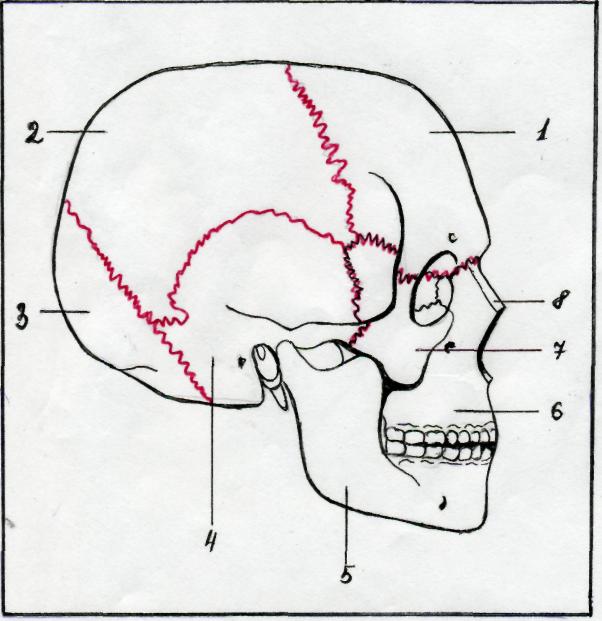 1) лобная2) скуловая3) затылочная4) височная5) верхняя челюсть 6) теменнаяОтвет:9.Выберите три верно обозначенные подписи к рисунку «Строение сердца человека» ответа из шести и запишите в таблицу цифры, под которыми они указаны.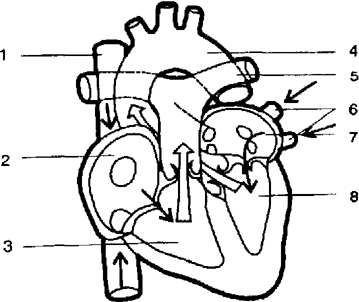 1) верхняя полая вена2) легочный ствол3) правый желудочек4) дуга аорты5) капилляры6) левое предсердиеОтвет:10.Выберите три верно обозначенных подписей к рисунку «Строение органа слуха». Запишите в таблицу цифры, под которыми они указаны. 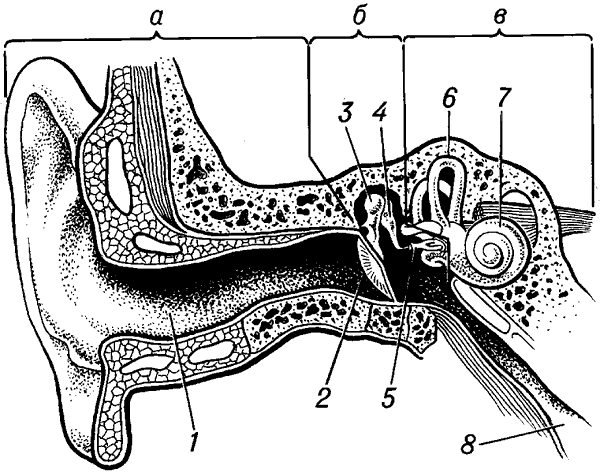 1) наружный слуховой проход2) слуховая труба3) молоточек4) ушная раковина5) улитка6) полукружные каналыОтвет:11.Выберите три верно обозначенные подписи к рисунку «Строение глаза».   Запишите в таблицу цифры, под которыми они указаны. 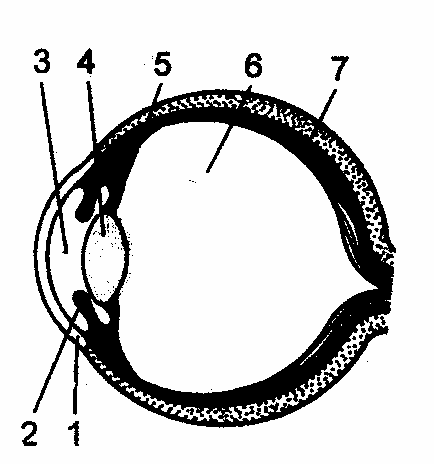 1) зрительный нерв2) зрачок3) передняя камера4) хрусталик5) зрительный нерв6) стекловидное телоОтвет:12.Выберите три верно обозначенные подписи к рисунку «Система органов пищеварения». Запишите в таблицу цифры, под которыми они указаны. 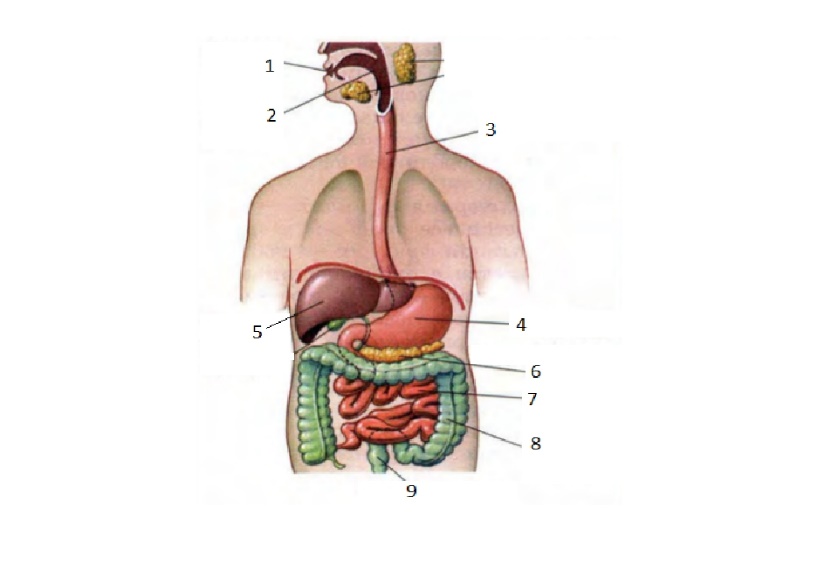 1) глотка2) желудок3) пищевод4) тонкий кишечник5) печень6) толстая кишкаОтвет:Источники информации:1.Единый государственный экзамен.   Биология. Комплекс материалов для подготовки учащихся. Учебное пособие. / Г.С. Калинова, Л.Г. Прилежаева.- Москва : Интеллект –Центр, 12017.- 168 с.2.ЕГЭ по биологии. Практическая подготовка 3-е изд., перераб. и доп.- СПб.: БХВ-Петербург,2017.-576 с. 3.ЕГЭ. 2017.Биология.Типовые тестовые задания/ Г.С. Калинина, Т.В. Мазяркина.- М.: Издательство «Экзамен», 2017.- 112с.4.ЕГЭ.  Биология: типовые экзаменационные варианты: 30 вариантов / под ред. Г.С. Калиновой.-М.: Издательство «Национальное образование», 2017.- 336 с.5. http://zrenielib.ru/tw_refs/13/12481/12481_html_26319fbf.jpg   строение черепа человека6.http://900igr.net/datai/fizika/Glaz-fizika/0005-008-Stroenie-glaza.png строение глаза 7.http://web.karelia.ru/usr/tanner/spas/med/pmp/anat/image121.gif строение сердца8.http://dic.academic.ru/pictures/es/285261.jpg  строение органа слуха9.https://ds04.infourok.ru/uploads/ex/0336/0003721d-a35ad207/img3.jpg строение пищеварительной системы